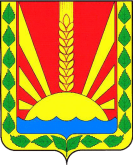 Собрание  представителей сельского поселения Артюшкиномуниципального района Шенталинский Самарской  области ______________________________________________________________село Артюшкино,   ул. Советская, 61тел. (8-84652)47-5-10e-mail: artyushkino@shentala.su   http://www artyushkino.shentala.suРЕШЕНИЕ         от 05 августа 2022 года                                                                             № 108О внесении изменений в решение Собрания представителей сельского поселения Артюшкино муниципального района Шенталинский Самарской области от 09.06.2022 № 100 «Об одобрении проектов Соглашений о передаче Администрацией муниципального района Шенталинский Самарской области Администрациям сельских поселений муниципального района Шенталинский Самарской области осуществления части полномочий по решению вопросов местного значения - по организации и проведению мероприятий с несовершеннолетними в период каникул и свободное от учебы время в 2022 году на территории сельских поселений муниципального района Шенталинский Самарской области»            В целях повышения эффективности использования бюджетных средств, Собрание представителей сельского поселения Артюшкино  муниципального района Шенталинский Самарской области РЕШИЛО:     1. Внести в решение Собрания представителей сельского поселения Артюшкино муниципального района Шенталинский Самарской области от 09.06.2022 № 100 «Об одобрении проектов Соглашений о передаче Администрацией муниципального района Шенталинский Самарской области Администрациям сельских поселений муниципального района Шенталинский Самарской области осуществления части полномочий по решению вопросов местного значения - по организации и проведению мероприятий с несовершеннолетними в период каникул и свободное от учебы время в 2022 году на территории сельских поселений муниципального района Шенталинский Самарской области»  (далее – Решение) следующие изменения:         1.1. В приложении № 1 к  настоящему Решению «Соглашение о передаче Администрацией муниципального района Шенталинский Самарской области Администрации сельского поселения Артюшкино муниципального района Шенталинский Самарской области осуществления части полномочий по решению вопросов местного значения - по организации и проведению мероприятий с несовершеннолетними в период каникул и свободное от учебы время в 2022 году на территории сельского поселения Артюшкино муниципального района Шенталинский Самарской области»:- пункт 2.3.  изложить в следующей редакции: «2.3. В соответствии с указанным решением объем финансовых средств, необходимый для осуществления переданных полномочий поселению, составляет 40791 (Сорок тысяч семьсот девяносто один) рубль 94 копейки, в том числе средства областного бюджета –31201 (Тридцать одна тысяча двести один) рубль 46 копеек, средства местного бюджета – 9590 (Девять тысяч пятьсот девяносто) рублей 48 копеек.».2. Опубликовать настоящее решение в газете "Вестник поселения Артюшкино".      3. Настоящее решение вступает в силу со дня его официального опубликования.Глава сельского поселения Артюшкино муниципального района Шенталинский                                     О.В. ЗайцеваПредседатель Собрания представителеймуниципального района Шенталинский                                     О.Г. Григорьев